                                                                  By Jefffrey9306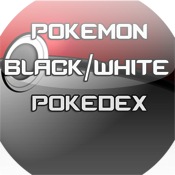 NuméroNom FrancaisSpriteTypeMéthode d'obtention000Victini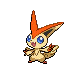 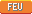 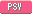 Île libertéUtilisez le Pass'Liberté pour y accéder depuis Volucité    001Vipélierre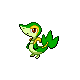 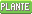 RenouetOffert par le Prof. Keteleeria    002Lianaja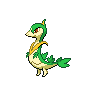 Evolution ou échange003Majaspic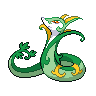 Evolution ou échange    004Gruikui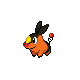 RenouetOffert par le Prof. Keteleeria    005Grotichon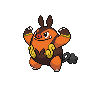 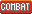 Evolution ou échange006Roitiflam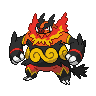 Evolution ou échange    007Moustillon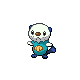 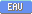 RenouetOffert par le Prof. Keteleeria008Mateloutre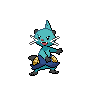 Evolution ou échange009Clamiral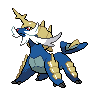 Evolution ou échange    010Ratentif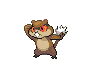 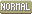 Route 1Herbes classiques011Miradar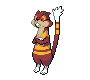 Route 1Herbes doubles    012Ponchiot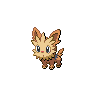 Route 1Herbes classiques    013Ponchien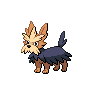 Route 10Herbes classiques014Mastouffe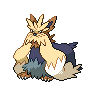 Route 10Herbes mouvantes 015Chacripan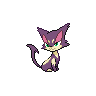 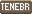 Route 2Herbes classiques016Léopardus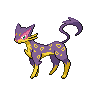 Route 5Herbes classiques    017Feuillajou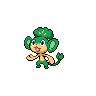 Forêt d'EmpoigneHerbes mouvantes018Feuiloutan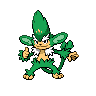 Evolution ou échange    019Flamajou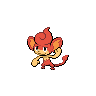 Forêt d'EmpoigneHerbes mouvantes020Flamoutan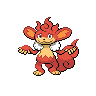 Evolution ou échange    021Flotajou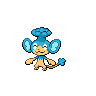 Forêt d'EmpoigneHerbes mouvantes022Flotoutan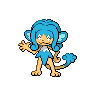 Evolution ou échange    023Munna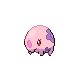 Vestiges des rêvesHerbes classiques024Mushana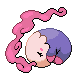 Vestiges des rêvesPokémon fixe    025Poichigeon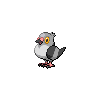 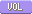 Route 3Herbes classiques    026Colombeau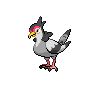 Route 6Herbes classiques027Déflaisan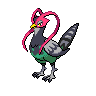 Route 6Herbes mouvantes   028Zébibron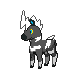 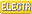 Route 3Herbes classiques029Zéblitz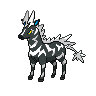 Route 7Herbes classiques    030Nodulithe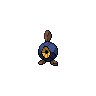 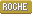 Veine souterraineMarche classique    031Géolithe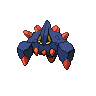 Route victoireMarche classique032Gigalith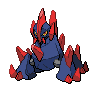 Evolution ou échange    033Chovsourir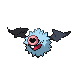 Veine souterraineMarche classique034Rhinolove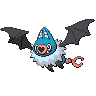 Evolution ou échange035Rototaupe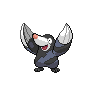 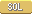 Veine souterraineParcelles de terre mouvantes036Minotaupe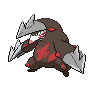 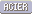 Route VictoireParcelles de terre mouvantes037Nanméouïe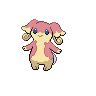 Un peu partout à UnysHerbes mouvantes038Charpenti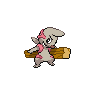 Exterieur - Forêt d'EmpoigneHerbes classiques039Ouvrifer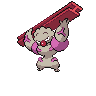 Mont ForéHerbes classiques040Bétochef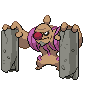 Evolution ou échange041Tritonde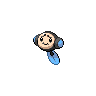 Exterieur - Forêt d'EmpoigneHerbes classiques042Batracné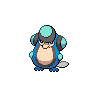 Route 8Herbes classiques043Crapustule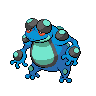 Route 8Surf sur les parcelles d'eau mouvantes044Judokrak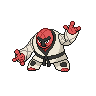 (Version Blanche) - Route 10Herbes classiques(Version Noire) - Route 10Herbes mouvantes045Karaclée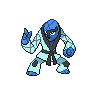 (Version Noire) - Route 10Herbes classiques(Version Blanche) - Route 10Herbes mouvantes046Larveyette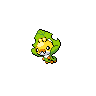 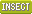 Forêt d'EmpoigneHerbes classiques047Couverdure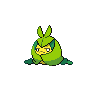 Forêt d'EmpoigneHerbes doubles048Manternel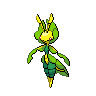 Bois des illusionsHerbes mouvantes049Venipatte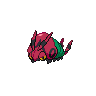 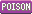 Forêt d'EmpoigneHerbes classiques050Scobolide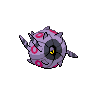 Forêt d'EmpoigneHerbes doubles051Brutapode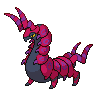 Evolution ou échange052Doudouvet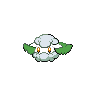 (Version Noire) - Forêt d'EmpoigneHerbes classiquesPossibilité de l'obtenir sur une version Blanche via un échange053Farfaduvet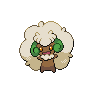 (Version Noire) - Forêt d'EmpoigneHerbes mouvantes054Chlorobule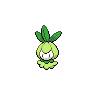 (Version Blanche) - Forêt d'EmpoigneHerbes classiquesPossibilité de l'obtenir sur une version Noire via un échange055Fragilady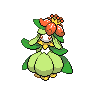 (Version Blanche) - Forêt d'EmpoigneHerbes mouvantes056Bargantua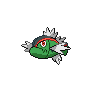 Un peu partout à UnysSurf 057Mascaïman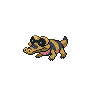 Route 4Marche classique058Escroco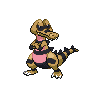 Château EnfouieMarche classique059Crocorible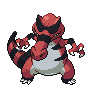 Evolution ou échange060Darumarond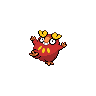 Route 4Marche classique061Darumacho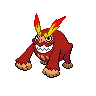 DésertPokémon fixe062Maracachi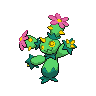 DésertMarche classique063Crabicoque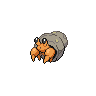 Route 18Herbes classiques064Crabaraque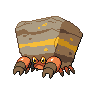 Route 18Herbes doubles065Baggiguane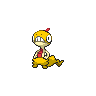 Route 4Herbes classiques066Baggaïd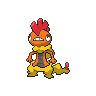 Evolution ou échange067Cryptéro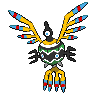 DésertHerbes classiques068Tutafeh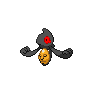 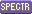 Château enfouieMarche classiques069Tutankafer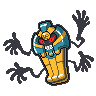 Château enfouieMarche classiques070Carapagos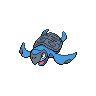 Château enfouiePokémon offert071Mégapagos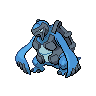 Evolution ou échange072Arkéapti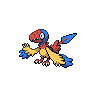 Château enfouiePokémon offert073Aéroptéryx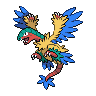 Evolution ou échange074Miamiasme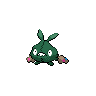 Route 5Herbes classiques075Miasmax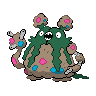 Route 9Herbes classiques076Zorua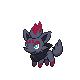 Pokémon éventPossibilité de faire des oeufs via le Zoroark évent.077Zoroark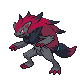 Pokémon éventPossibilité de faire évoluer le Zorua évent.078Chinchidou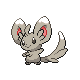 Route 5Herbes classiques079Pashmilla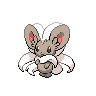 Route 5Herbes mouvantes080Scrutella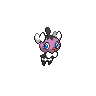 (Version Noire) -Route 5Herbes classiques081Mesmérella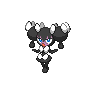 (Version Noire) -Route 9Herbes classiques082Sidérella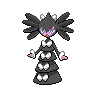 (Version Noire) -Route 9Herbes mouvantes083Nucléos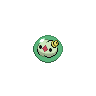 (Version Blanche) - Route 5Herbes classiques084Méios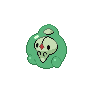 (Version Blanche) - Route 9Herbes classiques085Symbios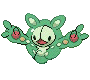 (Version Blanche) - Route 9Herbes mouvantes086Couaneton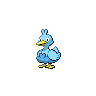 Pont YoneuveOmbres sur le pont087Lakmécygne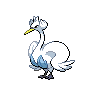 Pont de l'inconnuOmbres sur le pont088Sorbébé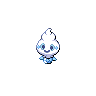 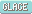 Route 6Herbes classiques089Sorboul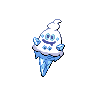 Tour DragonspireHerbes doubles090Sorbouboul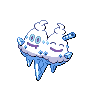 Evolution ou échanges091Vivaldaim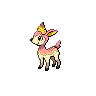 Route 6Herbes classiques092Haydaim 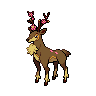 Tour DragonspireHerbes doubles093Emolga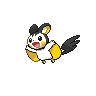 Route 5Herbes mouvantes094Carabing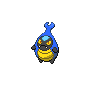 Route 6Herbes classiques095Lançargot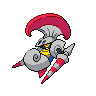 Evolution ou échange096Trompignon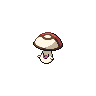 Route 6Pokémon fixe097Gaulet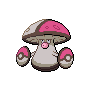 Route 10Pokémon fixe098Viskuse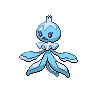 Route 17Surf099Moyade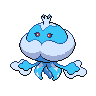 Route 17Surf sur les parcelles d'eau mouvantes100Mamanbo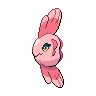 Route 17Surf sur les parcelles d'eau mouvantes101Statitik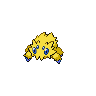 Grotte éléctrolitheMarche classique102Mygavolt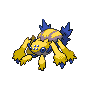 Evolution ou échange103Grindur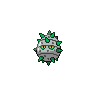 Grotte éléctrolitheMarche classique104Noacier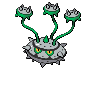 Evolution ou échange105Tic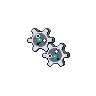 Grotte éléctrolitheMarche classique106Clic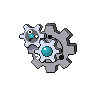 Evolution ou échange107Cliticlic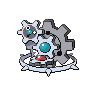 Evolution ou échange108Anchwatt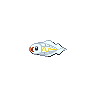 Grotte éléctrolitheMarche classique109Lampéroie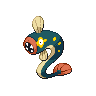 Evolution ou échange110Ohmassacre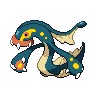 Evolution ou échange111Lewsor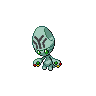 Tour des CieuxMarche classique112Neitram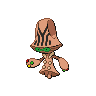 Route 14Herbes classiques113Funécire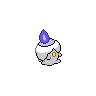 Tour des CieuxMarche classique114Mélancolux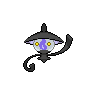 Evolution ou échange115Lugulabre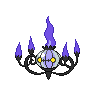 Evolution ou échange116Coupenotte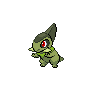 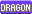 Grotte ParsemilleMarche classique117Incisache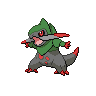 Route Victoire (Extérieur)Herbes classiques118Tranchodon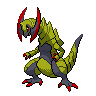 Evolution ou échange119Polarhume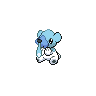 Route 7 (Hiver)Herbes classiques120Polagriffe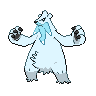 Tour DragonspireHerbes doubles121Hexagel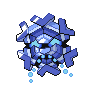 Mont Foré (L'étage dépend de la saison, fouillez tout)Marche classique122Escargaume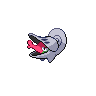 Route 8 (Pas l'hiver)Marche classique123Limaspeed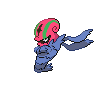 Evolution ou échange124Limonde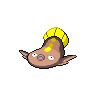 Route 8 (Pas l'hiver)Marche classique125Kungfouine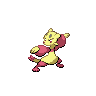 Route 14Herbes classiques126Shaofouine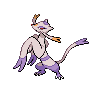 Route 14Herbes doubles127Drakkarmin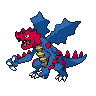 Tour DragonspireMarche classique128Gringolem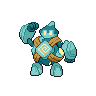 Tour DragonspireMarche classique129Golemastoc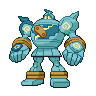 Evolution ou échange130Scalpion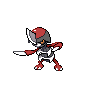 Route 9Herbes classiques131Scalproie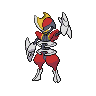 Route 11Herbes doubles132Frison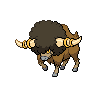 Route 10Herbes classiques133Furaiglon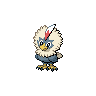 Route 10 (Version Blanche)Herbes classiques134Gueriaigle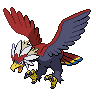 Route 11 (Version Blanche)Herbes doubles135Vostourno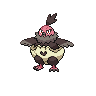 Route 10 (Version Noire)Herbes classiques136Vaututrice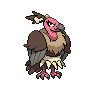 Route 11 (Version Noire)Herbes doubles137Aflamanoir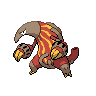 Route Vicoire (Exterieur)Herbes classiques138Fermite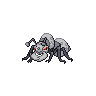 Route Vicoire Marche classique139Solochi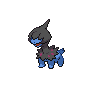 Route Vicoire Marche classique140Diamat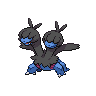 Evolution ou échange141Trioxhydre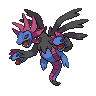 Evolution ou échange142Pyronille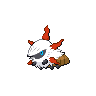 Pokémon offertPossibilité de faire des Oeufs de Pyrax143Pyrax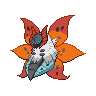 Pokémon fixePossibilité de faire évoluer Pyronille144Cobaltium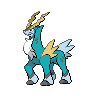 Pokémon légendaire145Terrakium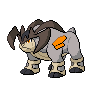 Pokémon légendaire146Viridium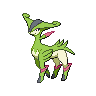 Pokémon légendaire147Boréas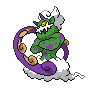 Uniquement sur la version NoirePokémon légendaire148Fulguris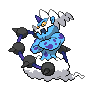 Uniquement sur la version BlanchePokémon légendaire149Reshiram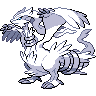 Uniquement sur la version NoirePokémon légendaire150Zekrom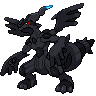 Uniquement sur la version BlanchePokémon légendaire151Démétéros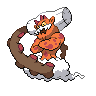 Pokémon légendaire152Kyurem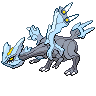 Pokémon légendaire153Keldeo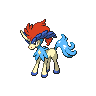 Pokémon évent dont l'obtention n'a pas encore été communiquée. Sa capture, et même sa recontre sont facultatifs pour que votre Pokédex régional soit considéré comme rempli.154Meloetta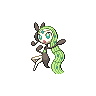 Pokémon évent dont l'obtention n'a pas encore été communiquée. Sa capture, et même sa recontre sont facultatifs pour que votre Pokédex régional soit considéré comme rempli.155Genesect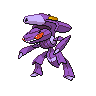 Pokémon évent dont l'obtention n'a pas encore été communiquée. Sa capture, et même sa recontre sont facultatifs pour que votre Pokédex régional soit considéré comme rempli.